Poťouchlá dobařešeníObdobí před rokem 1989 bylo charakteristické řadou podivností, které se nám dnes zdají těžko uvěřitelné. Na jednu poťouchlost doby vzpomíná Zdeněk Svěrák.Pracovní list pro žáky vyšších ročníků základních škol je součástí kolekce Zdeněk Svěrák, jejímž smyslem je připomenout mnohostrannou osobnost české kultury, která ve svém filmovém, divadelním, hudebním i dalším působení opakovaně prokazovala schopnost využívat bohatých výrazových možností češtiny ve všech možných situacích. Svěrákova vzpomínka na absurdní cenzuru_________________________________________________Podívejte se na video a napište správně dvojverší, které je v něm uvedeno: 
U topolu, u vrby a u dubu / uděláme brekeke a bububu (verše lze zapsat i pod sebe)Představte si, že jste autorem/autorkou, který je v situaci Zdeňka Svěráka ve videu. Navrhněte úpravu dvojverší tak, aby byl zachován původní smysl i rým, a aby zároveň „prošlo“ tehdejší cenzurou:Vzhledem k charakteru úlohy nelze uvést jedno správné řešení.Co jsem se touto aktivitou naučil(a):………………………………………………………………………………………………………………………………………………………………………………………………………………………………………………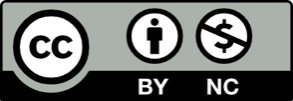 